1619B19 Arthur Davie of East Clandon TS draft MK01 CF CHECKED 12/07/2022 CF checked ANCESTRY 18-01-2024NB Davy (, Davie (the document), Davey (Ancestry)In the name of God amen the 30th daie of Januarie 1618. I Arthure Davie of the p[ar]ishe East Clandon in the Countie of Surr[ey] yeoman beinge in good & p[er]fect health &   remembrance thankes be to god& Consideringe the estate of man to be mortall, doe here ordayne publishe & declare the tenno[r] of this my lastewill & testament in manno[r] & forme followinge (viz),.InprimisFirst I bequeath my soule to the Almightie god my maker & redeemer, by whose merrittes & deathe I hope to haueforgiuenes of all my sinnes & by his resurrection to rise againe vnto liffe everlastinge, And my bodie to be buried in the Churchyeard where I now dwell in EastClandon aforesaid. Item I give & bequeath towardes themaintaynynge of the Churche Rayles of EastClandon aforesaid, the some of iijs iiijd to be paid by my Executo[r].Item I gyve & bequeathe vnto Annis Davie my wife the p[ar]lo[r] sev[er]all to herself duringe her naturall life andno longer, w[i]th beddinge to ly uppon, not to renmove nor give awaie any thinge, but to leave all thinges standinge to myExecuto[r], More I will & bequeath that my said wife shall haue her diett in the house & fyre roome att the Cost & chardgesof my said Executo[r] duringe her naturall life if shee doe like of it, But if it shall happen my said wife to go awaie & not tolike of it & cann mende her diett in any other place, Then my will is That shee shall haue Three poundes a yeareduringe her naturall lyf  to be paid by my Executo[r] quarterly as shee shall haue need of it. Item I give and bequeathe to my Daughter Dugglesse the wife of Thomas Gosdine of wonershe the some of Twentie Pounds of lawfull money of England to be paid vnto her w[it]hin one whole yeare next after my discease by my said Executo[r]. Item I give& bequeathe vnto my daughter Sara Davie the some of Twentie poundes of the like lawfull money of England to bepaid vnto her by my Executo[r] as aforesaid if shee will be ruled by my saide Executo[r] as aforesaid in the bestowinge of herself in marriage. Item I give & bequeathe vnto younge Arthure Davie the sonne of my sonne Thomas Davie, Allmy lease land to be vnto the said younge Arthure Davie the sonne of my said sonne Thomas Davie & the heires of his bodielawfullie begotten for ever more. But if it shall happen the said Arthure the sonne of my said sonne ThomasDavie to dye w[it]hout heires of his bodie lawfullie begotten, Then my will & mynde is that all the aforesaid my leaseland shall remayne & be vnto the next heire male of the said Thomas Davie my sonne, And for want of heires male, vnto therighte heires of the said Thomas Davie my sonne as my Free guifte for ever more w[it]hout imp[ea]chment of waste. Item Igive & bequeathe vnto Edward Davie the sonne of Thomas Davie my brother Twentie shillinges of like lawfull money of Englandto be paid vnto hym by my Executo[r] as aforesaid. Item my will is that the said Arthur Davie the sonne of my said sonne Thomas shallhave the thirty shillinges w[hi]ch his vnckell Robert Grethurst gave hym. to be paid by his Father & Tenn poundes w[hi]ch his Grandfathergave hym to be paid also by his Father att the daye of his marriage. All the residue of my goodes Cattelles, Chattelles &ymplementes of houshold stuffe ungiven & bequeathed my funerall dischardged, I give & bequeath vnto the saidThomas Davie my said sonne, whome I doe make my full & whole Executo[r] of this my last will & testament. I haveOrdeyned for my Overseers to see this my last will p[er]formed, my wellbeloved frendes Steven Crutcher & John <…> ^ Jourdan^of EastClandon givinge unto eche of them fyve shillinges for their paines takeing & all chardges borne to see this my lastwill p[er]forme[d] orderly as aforesaid. In witness wherof to this my p[res]nte last will I have herevnto sett my hand &seale the daie & yeare first above written. More I will that the said Annis Davie my wife shall have two chestesThe m[ar]ke & seale of me Arthure DavieSigned sealed and read in the p[rese]nce of The m[ar]ke of William Scotchernichollas Forde JuniorJohn Longe[Probate in Latin 14 May 1619 to Thomas Davye][CF Comment: Thomas Gosden’s son was baptised in January 1606 at Wonersh church. See Wonersh parish registers,Inventory 1619B192A true Inventory of all the goodes & chattell ofArthur Davye of Eastclandon in Surry deceasedtaken may the sixt 1619Inp[rim]is in his purse		vliIt[e]m his apparell		xlsIt[e]m in the hall a table & acupbord w[i]th other thinges 		xxsIt[e]m in a Lower chamber by the hall 		xxxsIt[e]m in an other Lower chamber a bedsted & flock bed 		xxsIt[e]m two bedsteedes & two cov[er]lettes w[i]th furniture to them & a chest		xlsIt[e]m six pair of sheetes two table clothes a pare of pyllow beres 		xxvjs viijdIt[e]m six platters & six peuter dishes two saucers & a doossen & a halfe of 	} xvjs vjdSpones three saltes thre candlestickes 	} It[e]m a lytle brasse ^two^ posnettes four kettles one spitt a pare of cobyrons 	} xxxsa payre of pothangers	}It[e]m a fate a kneding troffe & a bowlting huch a bucking tub w[i]th 		} xixsother Lomber 		} It[e]m the Bacon & cheese in the house 	xlsIt[e]m the corne & mault in the house & barne 	iiijliIt[e]m seven acres of wheat & xiij acres of barly in the feild 	xxliIt[e]m ix acres of Teares & three of oates	 vijliIt[e]m one horse two coltes three kyne three lytle bullocks 		} xiijlitwo lytle bullocks more 		} It[e]m xxv sheepe & sixe Lambes 	vliIt[e]m four hoges & four piges 	xlsIt[e]m a Long cart & two dung potts w[i]th plowes harrowes & 	} iijliharnys & other husbandly ymplementes	}	It[e]m the dung in the gate & p[ar]t of a costlett	xxxsIt[e]m a cook & fyve hennes 	iijs	Sum[ma] tot[alis]  thre score fourtene poundes sixtene shillinges & twopenceThis Inventory was taken the sixt daye of maye By John Jourdenn &John Tydy & Steven chrocher th[e] m[ar]ke of John [mark] Jordonth[e]  m[ar]ke [mark] of John Tydye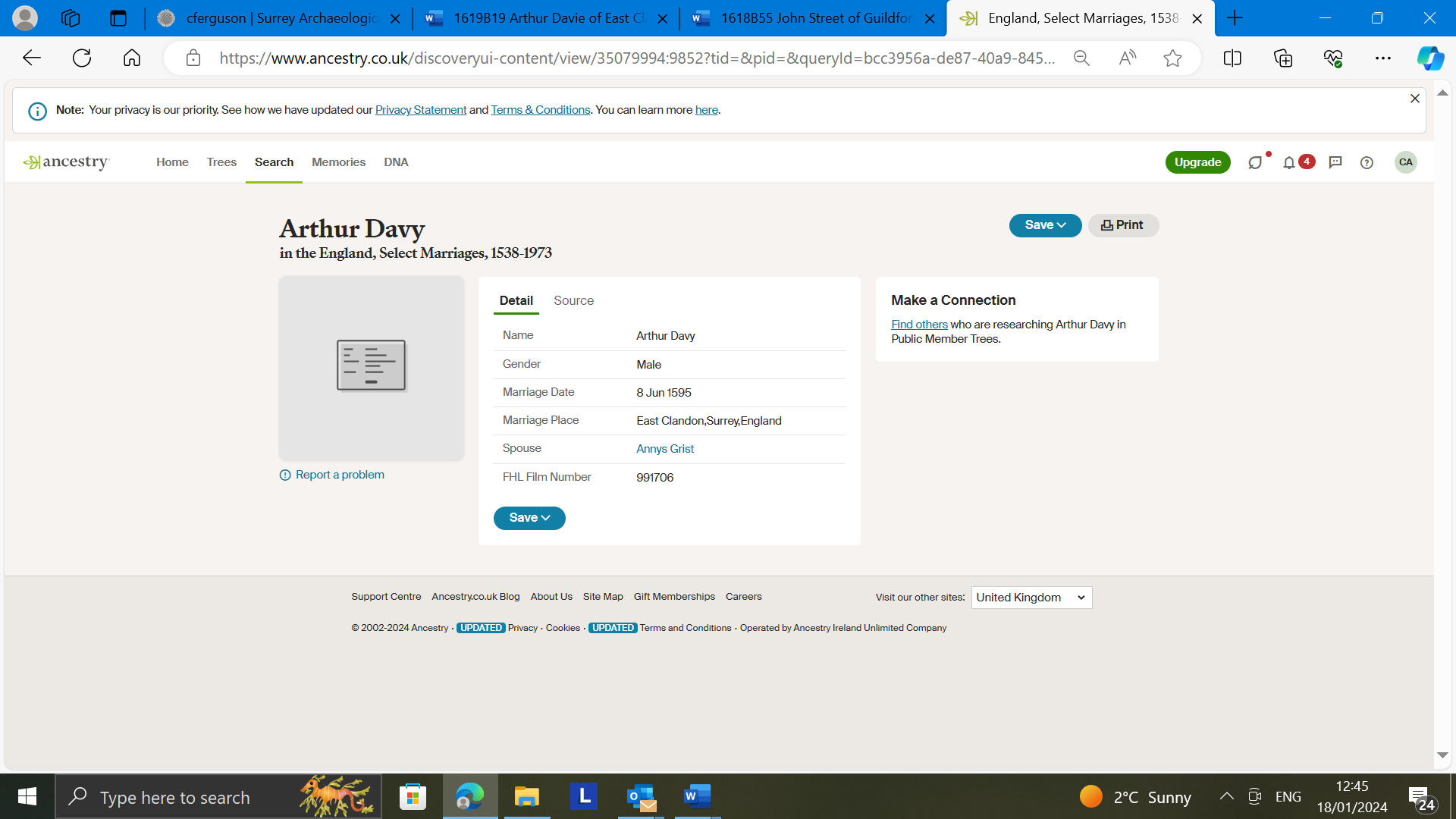 